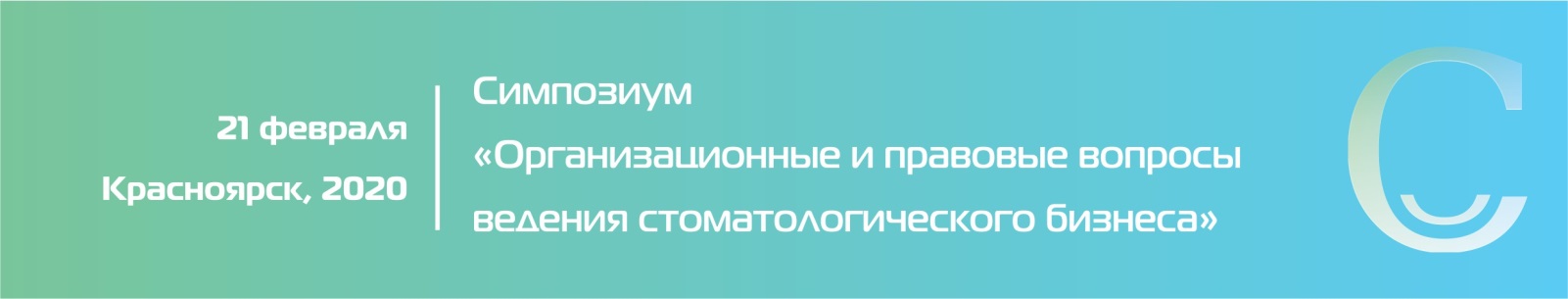 Симпозиум «Организационные и правовые вопросы ведения стоматологического бизнеса»21 февраля 2020 годаЗАЯВКА-ДОГОВОР № ___ от _______________ 2020 года на участие1. Обязанности сторон:1.1. Организатор обязан:1.1.1. Оказать своевременно и в полном объеме заказанные в заявке-договоре и оплаченные услуги.1.2. Участник форума обязан:1.2.1. Направить Организатору заявку-договор до 15февраля 2020 года.1.2.2. Произвести оплату в полном объеме, согласно выставленному Организатором счету в соответствии с заявкой-договором на участие, не позднее 15 февраля 2020 года. Моментом оплаты считается поступление денежных средств на расчетный счет Организатора.1.2.3. Соблюдать внутренний  распорядок работы форума, правила ТБ и пожарной безопасности.2. Заявка-договор, полученная Организатором по e-mail, признается и служит основанием для выставления счета на оплату.3. При регистрации официальный представитель должен иметь при себе подписанный и заверенный печатью оригинал заявки-договора и доверенность на право подписи документов.ПОЖАЛУЙСТА, ЗАПОЛНЯЙТЕ ЗАЯВКУ-ДОГОВОР ПЕЧАТНЫМИ БУКВАМИ И ОТПРАВЛЯЙТЕ НА ЭЛЕКТРОННЫЙ АДРЕС shek@krasfair.ru, ПОСЛЕ ЭТОГО ВАМ ВЫСТАВЯТ СЧЕТ НА ОПЛАТУ.Участник симпозиума (Ф.И.О.): _____________________________________________________________Участник симпозиума (Ф.И.О.): _____________________________________________________________Участник симпозиума (Ф.И.О.): _____________________________________________________________Должность ______________________________________Конт. тел./e-mail:______________________________Конт. тел./e-mail:______________________________Выбранный курс:Выбранный курс:Стоимость участияТеоретический курс 21.02.202010.00-18.00Теоретический курс 21.02.202010.00-18.002 000 руб.В стоимость включено: именной бейдж участника, информационные материалы, кофе-пауза, сертификат участника. Документация по данным учебным мероприятиям представлена в Комиссию по оценке учебных мероприятий и материалов для НМО.В стоимость включено: именной бейдж участника, информационные материалы, кофе-пауза, сертификат участника. Документация по данным учебным мероприятиям представлена в Комиссию по оценке учебных мероприятий и материалов для НМО.В стоимость включено: именной бейдж участника, информационные материалы, кофе-пауза, сертификат участника. Документация по данным учебным мероприятиям представлена в Комиссию по оценке учебных мероприятий и материалов для НМО.Организатор:ООО «Гранд холл»ИНН: 2465121636 КПП: 246501001ОГРН: 1152468010573ОКПО: 39690570Расчетный счет: 40702810349000001832Банк: КРАСНОЯРСКИЙ РФ АО «РОССЕЛЬХОЗБАНК»БИК: 040407923Корр. счет: 30101810300000000923Юридический адрес: 660077, г. Красноярск, ул. Авиаторов, 19Фактический адрес: 660077, г. Красноярск, ул. Авиаторов, 19Корреспонденция. Куда: 660049, Красноярский край, г. Красноярск, а/я 25226Кому: Департамент по организации стратегических мероприятийДиректор______________________ Боева Валентина Владимировнадействует на основании УставаУчастник симпозиума (Плательщик):ИНН: __________ КПП: __________ОГРН: _______________ОКПО: ______________Расчетный счет: ________________________Банк: ________________________________________________БИК: __________Корр. счет: __________________________Юридический адрес: ____________________________________Фактический адрес: _____________________________________Корреспонденция:Руководитель (должность)______________________________ (Ф.И.О.)                      м.п.